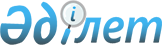 О внесении изменения в постановление Правительства Республики Казахстан от 4 апреля 2007 года N 265Постановление Правительства Республики Казахстан от 4 июля 2007 года N 570

      В соответствии со  статьями 34  и  150  Бюджетного кодекса Республики Казахстан от 14 апреля 2004 года Правительство Республики Казахстан  ПОСТАНОВЛЯЕТ: 

      1. Внести в  постановление  Правительства Республики Казахстан от 4 апреля 2007 года N 265 "О распределении республиканской бюджетной программы 004 "Разработка и экспертиза технико-экономических обоснований республиканских бюджетных инвестиционных проектов (программ)" на 2007 год" следующее изменение: 

      приложение к указанному постановлению изложить в новой редакции согласно приложению к настоящему постановлению. 

      2. Настоящее постановление вводится в действие со дня подписания.        Премьер-Министр 

      Республики Казахстан Приложение           

к постановлению Правительства  

Республики Казахстан      

от 4 июля 2007 года N 570   Приложение          

к постановлению Правительства  

Республики Казахстан      

от 4 апреля 2007 года N 265  

      Распределение республиканской бюджетной программы 

    004 "Разработка и экспертиза технико-экономических 

   обоснований республиканских бюджетных инвестиционных 

           проектов (программ)" на 2007 год 
					© 2012. РГП на ПХВ «Институт законодательства и правовой информации Республики Казахстан» Министерства юстиции Республики Казахстан
				N 

п/п Наименование проекта Объем финансирования 

разработки и проведения 

государственной 

экспертизы технико- 

экономических 

обоснований (тыс. тенге) 1 2 3 Министерство труда и социальной защиты населения 

Республики Казахстан 
1 Строительство Центра адаптации и 

интеграции оралманов в городе Актау 9 991 Министерство транспорта и коммуникаций 

Республики Казахстан 
2 Реконструкция автодороги "Жезказган- 

Петропавловск" через город Аркалык, 

включая строительство моста через реку 

"Бала-Терсакан" 39 300 3 Реконструкция автомобильной дороги 

международного значения Западная 

Европа-Западный Китай 309 100 Министерство здравоохранения Республики Казахстан 
4 Строительство кардиохирургического центра 

на 180 коек в городе Астане 1 280 5 Строительство кардиохирургического центра 

на 100 коек в городе Алматы 1 870 Итого: 
361 541 
